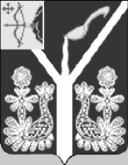 АДМИНИСТРАЦИЯ МУНИЦИПАЛЬНОГО ОБРАЗОВАНИЯСОВЕТСКОЕ ГОРОДСКОЕ ПОСЕЛЕНИЕСОВЕТСКОГО РАЙОНА КИРОВСКОЙ ОБЛАСТИ ПОСТАНОВЛЕНИЕ14.02.2020                                                                                              № 71                                                                                                          г. СоветскОб утверждении Положения о создании комиссии по обследованию муниципальных автобусных маршрутов регулярных перевозок транспортом общего пользования, оборудования  остановочных пунктов  общественного пассажирского транспорта в границах муниципального образования Советское городское поселение Советского района Кировской области и создании комиссии.         В целях создания безопасных условий движения транспортных средств и пешеходов по автомобильным дорогам на территории муниципального образования Советское городское поселение Советского района Кировской области,  руководствуясь федеральными законами от 06.10.2003 № 131-ФЗ «Об общих принципах организации местного самоуправления в Российской Федерации», от 08.11.2007 № 259-ФЗ «Устав автомобильного транспорта и городского наземного электрического транспорта», от 13.07.2015 № 220-ФЗ «Об организации регулярных перевозок пассажиров и багажа автомобильным транспортом и городским наземным электрическим транспортом в Российской Федерации и о внесении изменений в отдельные законодательные акты Российской Федерации», от 08.11.2007 года № 257-ФЗ «Об автомобильных дорогах и о дорожной деятельности в Российской Федерации и о внесении изменений в отдельные законодательные акты Российской Федерации», администрация муниципального образования Советское городское поселение Советского района Кировской области ПОСТАНОВЛЯЕТ:1. Утвердить Положение о комиссии по обследованию муниципальных автобусных маршрутов регулярных перевозок транспортом общего пользования и оборудования  остановочных пунктов  общественного пассажирского транспорта  в границах муниципального образования Советское городское поселение Советского района Кировской области (приложение № 1).2. Создать комиссию по обследованию муниципальных автобусных маршрутов регулярных перевозок транспортом общего пользования и  оборудования  остановочных пунктов  общественного пассажирского транспорта  в границах муниципального образования Советское городское поселение Советского района Кировской области (приложение №2).3. Контроль за исполнением настоящего постановления возложить на заведующего отделом ЖКХ и муниципальной собственности администрации муниципального образования Советское городское поселение Советского района Кировской области А.Г. Мансурова.4. Настоящее постановление вступает в силу после его официального опубликования (обнародования).И.о. главы администрации муниципального образованияСоветское городское поселение     С.Н.Щёкотова                                                 Приложение № 1к Постановлению администрациимуниципального образования Советское городское поселение   Советского района Кировской области от 14 февраля 2020 года №  71 ПОЛОЖЕНИЕо комиссии по обследованию муниципальных автобусных маршрутов регулярных перевозок транспортом общего пользования и оборудования  остановочных пунктов  общественного пассажирского транспорта  в границах муниципального образования Советское городское поселение Советского района Кировской области.Общие положения1.1. Настоящее Положение определяет порядок работы комиссии по обследованию муниципальных автобусных маршрутов регулярных перевозок транспортом общего пользования  и оборудования  остановочных пунктов  общественного пассажирского транспорта в границах муниципального образования Советское городское поселение Советского района, Кировской области (далее - Комиссия), создаваемой с целью оценки соответствия технического состояния и уровня содержания автомобильных дорог, искусственных сооружений требованиям безопасности движения, а также общей оценки возможности осуществления автобусных перевозок и оборудования  остановочных пунктов  общественного пассажирского транспорта 1.2. Комиссия осуществляет свою деятельность на основании Федерального закона от 10 декабря 1995 года № 196-ФЗ "О безопасности дорожного движения", Федерального закона от 08.11.2007 года № 257-ФЗ «Об автомобильных дорогах и о дорожной деятельности в Российской Федерации и о внесении изменений в отдельные законодательные акты Российской Федерации», Положения об обеспечении безопасности перевозок пассажиров автобусами, утверждённого приказом Министерства транспорта Российской Федерации от 8 января 1997 года № 2, других нормативных правовых актов, действующих в сфере обеспечения безопасности дорожного движения, и настоящего Положения о Комиссии.1.3. Состав Комиссии утверждается постановлением администрации муниципального образования Советское городское поселение Советского района Кировской области.2. Задачи Комиссии2.1. Комиссия с целью оценки соответствия технического состояния и уровня содержания автомобильных дорог, улиц, искусственных сооружений требованиям безопасности движения производит обследование автобусных маршрутов перед их открытием и в процессе эксплуатации не реже двух раз в год (к осенне-зимнему и весенне-летнему периодам), проводит обследование остановочных пунктов  общественного пассажирского транспорта.2.2. Комиссия в соответствии с возложенными на неё задачами определяет соответствие маршрутов требованиям безопасности дорожного движения и соответствие остановочных пунктов общественного пассажирского транспорта на основании:информации о маршруте, представляемой организациями, осуществляющими перевозку на обследуемом маршруте;данных о дорожных условиях на маршруте (параметрах и состоянии проезжей части, обочин, элементах плана и профиля дороги, интенсивности и составе движения, состоянии искусственных дорожных сооружений, наличии средств организации движения и др.), представляемых дорожными, коммунальными и другими организациями, в ведении которых находятся дороги, искусственные сооружения и т.д.;сведений о местах концентрации дорожно-транспортных происшествий, их причинах, представляемых органами Государственной инспекции безопасности дорожного движения;непосредственного обследования путём визуального осмотра и инструментальных измерений в процессе проведения контрольных проездов по маршруту.3. Права КомиссииКомиссия имеет право:3.1. Запрашивать в установленном порядке необходимую для работы информацию от:автотранспортных предприятий всех форм собственности, осуществляющих деятельность, связанную с перевозкой пассажиров на муниципальных автобусных маршрутах регулярных перевозок транспортом общего пользования на территории Советского городского поселения Советского района Кировской области.организаций, осуществляющих деятельность, связанную с содержанием, реконструкцией, ремонтом автомобильных дорог, а также расположенных на маршрутах пассажирских перевозок остановочных пунктов, искусственных сооружений, технических средств организации дорожного движения, установкой и эксплуатацией в непосредственной близости от автомобильных дорог общего пользования рекламных и иных сооружений, способных повлиять на безопасность перевозок пассажиров автомобильным транспортом;органов управления ГИБДД МО МВД России «Советский» Советского района Кировской области. 3.2. Привлекать специалистов для изучения вопросов по обеспечению безопасности дорожного движения и участия в работе Комиссии.3.3. Привлекать к участию в работе Комиссии представителей органов местного самоуправления муниципального образования Советское городское поселение Советского района, Кировской области, автотранспортных предприятий и дорожно-эксплуатационных служб.3.4. Вносить предложения в соответствующие организации по устранению недостатков в состоянии, оборудовании и содержании автомобильных дорог.3.5. Давать заключения о возможности открытия новых, изменения, закрытия и эксплуатации действующих автобусных маршрутов.4. Организация работы Комиссии4.1. Обследование предлагаемого к открытию маршрута регулярных перевозок проводится Комиссией в течение 30 рабочих дней.4.2. Комиссию возглавляет председатель, который руководит работой Комиссии.4.3. Обследование дорожных условий предлагаемого к открытию маршрута регулярных перевозок и остановочных пунктов на нем, осуществляется Комиссией путем визуального осмотра и инструментальных измерений в процессе проведения контрольных проездов по маршруту с учетом анализа информации, полученной от владельцев автобусов, дорожных и других организаций, в ведении которых находятся дороги, искусственные сооружения, информации ГИБДД МО МВД России «Советский» о местах концентрации дорожно-транспортных происшествий, их причинах.4.4. В ходе обследования дорожных условий и остановочных пунктов, проверяется также выполнение мероприятий, предусмотренных по результатам предыдущего обследования дорожных условий и остановочных пунктов на автобусном маршруте.4.5. Выявленные в ходе обследования дорожных условий и остановочных пунктов недостатки в техническом состоянии, оборудовании, содержании автомобильных дорог, улиц, остановочных пунктов, искусственных сооружений заносятся в акт обследования маршрута согласно приложению к настоящему Положению.4.6. При обследовании автобусного маршрута может проводиться сбор информации, необходимой для расчета (или уточнения) нормативов скорости, а также для составления (или уточнения) паспортов автобусных маршрутов.5. Оформление результатов обследования5.1. По результатам обследования маршрута и остановочного пункта Комиссией принимается решение, которое оформляется в виде акта обследования маршрута и остановочного пункта.5.2. В составленном акте обследования маршрута и остановочного пункта Комиссией делается заключение о возможности (невозможности) открытия маршрута регулярных перевозок, установления остановочного пункта.5.3. Комиссия делает заключение о невозможности открытия маршрута и оборудования остановочного пункта в следующих случаях:- если в письменном заявлении представлены сведения, содержащие недостоверную информацию;- если открываемый маршрут не соответствует требованиям безопасных условий перевозок пассажиров и багажа автобусами.- если оборудование остановочного пункта невозможно в связи с рельефом местности, близко расположенными объектами капитального строительства и иными объектами.5.4. Решение Комиссии принимается простым большинством голосов ее членов, присутствующих на обследовании маршрута, и заносится в акт обследования маршрута, который подписывается присутствующими на обследовании членами Комиссии.Комиссия правомочна принимать решение, если на обследовании маршрута присутствует не менее половины ее членов.5.5. Оформление акта обследования осуществляется в течение десяти рабочих дней с даты окончания обследования маршрута и остановочного пункта.5.6. В случае выявления несоответствия дорожных условий требованиям безопасности движения в акте отражаются предложения Комиссии о проведении неотложных и перспективных мероприятий, направленных на улучшение условий безопасности движения и предупреждение дорожно-транспортных происшествий на автобусном маршруте.5.7. Копии акта направляются:- в организации, представленные в Комиссии;- в дорожно-эксплуатационные и другие организации, в ведении которых находятся дороги, искусственные сооружения с предложениями по проведению мероприятий для устранения выявленных недостатков;- в автотранспортные организации всех форм собственности, осуществляющие пассажирские перевозки на обследуемых автобусных маршрутах, для обеспечения соответствия подвижного состава дорожным условиям, использования для проведения инструктажей водителей, уточнения схем опасных участков, нормирования скоростей движения.5.8. К актам обследования целесообразно прилагать фотографии опасных участков.Приложение № 2к Постановлению администрациимуниципального образования Советское городское поселение   Советского района Кировской области от 14 февраля 2020 года №  71Состав комиссии по обследованию муниципальных автобусных маршрутов регулярных перевозок транспортом общего пользования и остановочных пунктов расположенных на них, в границах Советского городского поселения Советского района Кировской областиПредседатель: Н.А.Малков – глава администрации муниципального образования Советское городское поселение Советского района Кировской области.Секретарь комиссии: Т.В. Феофилактова - специалист по благоустройству администрации муниципального образования Советское городское поселение Советского района Кировской области.Члены комиссии :- А.Г.Мансуров - заведующий отделом ЖКХ и муниципальной собственности администрации муниципального образования Советское городское поселение Советского района Кировской области;- Е.С.Шашкова - заведующая сектором архитектуры администрации муниципального образования Советское городское поселение Советского района Кировской области;- С.В.Куклина - ведущий специалист отдела ЖКХ администрации муниципального образования Советское городское поселение Советского района Кировской области;-  депутат Думы г. Советска (по согласованию);-  А.А.Пакашников - инженер ОКС ООО «Киров мост -К»;-  С.В.Гирев - государственный инспектор по дорожному надзору МО МВД России «Советский»; -  Представитель автотранспортных организаций всех форм собственности, осуществляющие пассажирские перевозки на обследуемых автобусных маршрутах;-  Представитель Подрядчика (по согласованию).Приложение к Положению о комиссии по обследованиюмуниципальных автобусных маршрутоврегулярных перевозок транспортом общего пользования и остановочных пунктовв границах муниципального образования Советское городское поселениеАКТобследования городского маршрута регулярных перевозок транспортом общего пользования и остановочных пунктовг. Советск                                                                       «____»__________20___г.__________________________________________________________________ ( наименование маршрута) обслуживаемого  __________________________________________________(наименование автотранспортной организации)Комиссия в составе: Председателя комиссии:  ____________________________________________________________________________________________________________________________________(должность, фамилия, имя и отчество председателя и членов комиссии)Членов комиссии:1._________________________________________________________________2._________________________________________________________________3._________________________________________________________________4._________________________________________________________________5._________________________________________________________________6._________________________________________________________________7._________________________________________________________________действующая на основании Постановления администрации муниципального образования Советское городское поселение от «____» ______________20___№ _______провела обследование автобусного маршрута, остановочного пункта ____________________________________________________________Выявленные в результате обследования недостатки в состоянии, оборудовании и содержании автомобильных дорог, остановочных пунктов, улиц, искусственных сооружений и т.д., угрожающие безопасности движения, представлены в таблице (прилагается к акту).ЗАКЛЮЧЕНИЕ КОМИССИИ: автобусный маршрут, остановочный пункт соответствует (не соответствует) требованиям безопасности движения.Особые мнения членов Комиссии:__________________________________________________________________________________________________________________________________________________________________________________________________________________________________________________________________________________________________________________________________________________________________________________________________________________________________________________________________________________________________________________________________________________________________________________________________________________Председатель Комиссии ____________     ______________________________                                                                     (подпись)                                          (Фамилия, И.О.)Члены Комиссии             ____________     ______________________________                                                                     (подпись)                                          (Фамилия, И.О.)____________     ______________________________                                                                     (подпись)                                          (Фамилия, И.О.)____________     ______________________________                                                                     (подпись)                                          (Фамилия, И.О.)____________     ______________________________                                                                     (подпись)                                          (Фамилия, И.О.)____________     ______________________________                                                                     (подпись)                                          (Фамилия, И.О.)____________     ______________________________                                                                     (подпись)                                          (Фамилия, И.О.)____________     ______________________________                                                                     (подпись)                                          (Фамилия, И.О.)Таблица                          к акту обследования маршрута№п/пМестонахождение участка дороги, остановочного пунктаВыявленные недостаткиНеобходимые мероприятияСрок исполнения